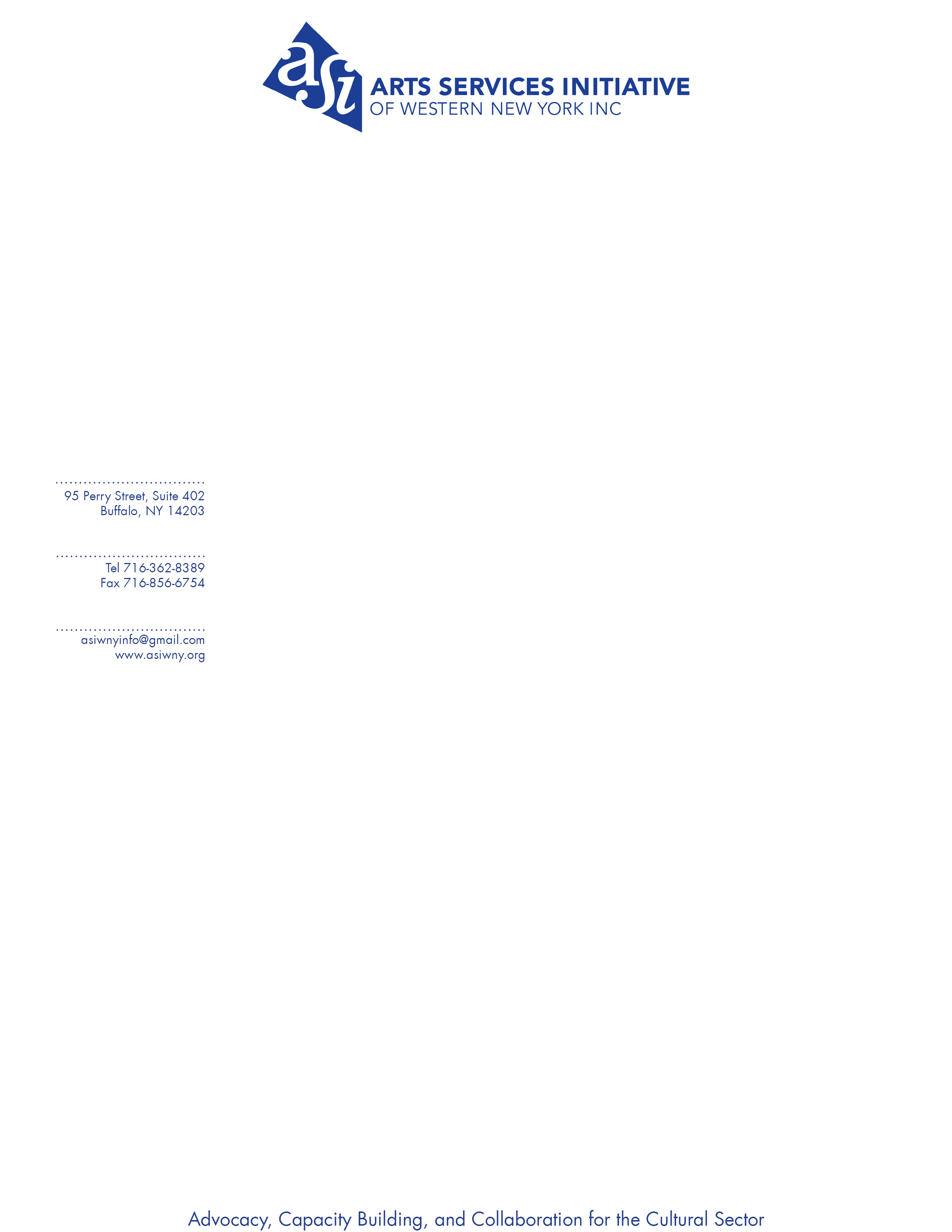 The 2016 recipients are:Erie County Community Arts & Arts Education Grant Recipients710 Main Theater – “Out of Bounds (An Anti-Bullying Initiative)”The Belle Center (Erie Regional Housing Development Corporation) – “Afro-Caribbean Roots II”Blasdell Recreation Department – “2016 Summer Concert Series”Blues Society of Western New York – “Buffalo Niagara Blues Festival”Brazen-Faced Varlets – “6×8″Buffalo Game Space – “Introduction to Game Development Workshop Series”Buffalo Niagara Choirs – “Affirmation of Hope: All Things Irish”Buffalo Olmsted Parks Conservancy/Friends of the Japanese Garden – “2016 Cherry Blossom Festival”Buffalo Philharmonic Chorus – “High School Affiliate Program”Chestnut Ridge Conservancy – “Artify Chestnut Ridge”Dreamland Arts – “Dreamland Presents: Neo-futuristic Buffalo”The Foundry – “Community Mural Making Pilot”Friends of the Burchfield Nature and Art Center – “2016 BNAC Summer Concert Series & Festivals in the Park”Group Ministries – “Jefferson Avenue Arts Festival”Holland Community Choir – “Spring and Christmas Productions”Ani Hoover (with Buffalo Public Schools) – “Craft Art Field Day – Arts in Education Program”Impact Artists Gallery – “Peace Project”Juneteenth Festival – “Arts and Culture Stage/Entertainment Stage”Lancaster Opera House – “Lend Me a Tenor”Learning Disabilities Association of WNY/Starlight Studios – “Starlight Artists Engage the Arts Community”Moving Miracles (Suburban Adult Services) – “Moving Miracles performance project”Northwest Buffalo Community Center – “Artscapade WNY”O’Connell & Company Productions – “Breast in Show – A Theatrical Performance and Awareness Raising Event”Old First Ward Community Association – “Participatory Experimental Music Workshops for Untrained Musicians”People Inc. – “Momentum WNY Choir”Project Grant/Tina Dillman – “2016 Project Grant Summer Programming”Red Blazer Men’s Chorus (Amherst Male Glee Club) – “Senior Citizen Holiday Concert Series”Red Thread Theatre – “Louisiana Bacchae”Fotini Galanes Renzoni (with Park School of Buffalo) – “Mark Making Planet Earth”Dave Ruch (with Forest Elementary School) – “A Mule Named Sal – Erie Canal History Through Music”Claire Ellen Schneider (with City Honors School) – “Conceptualizing a Pavilion for Forgotten Skies”Springville Youth Inc. – “Springville Shake”Subversive Theatre Collective – “The Mark of Cain”Sugar City – “Make Meaning: An Outside the Box Exhibition Series”Annette Daniels Taylor (with Frederick Law Olmsted School) – “Wall-Paper Poems: The History Series”Town of Boston – “2016 Summer Concert Series”Town of Brant – “Brant Monday Night FREE Summer Concerts”Town of Elma – “2016 Summer Concert Series”University District Community Development Association – “Bailey Avenue Mural Series”West Buffalo Charter School – “The Young Muralist Project”Wooden Cities – “Composing Graphic Music with Wooden Cities”Niagara County Community Arts & Arts Education Grant RecipientsArtpark & Company – “Earthsong”Harmonia Chamber Singers (with Niagara Falls High School) – “Choral Workshop & Concert with Harmonia Chamber Singers and Dr. Steven Sametz”Lewiston Council on the Arts – “3D Chalk Artist Residency”Lock City Glee Club – “50th Year Concert Series”Lockport Chorale – “Spring Concert: Songs from Around the World”Niagara Falls Historic Preservation Society – “Niagara’s Legacy Tour & Docent Training Program”Opportunities Unlimited of Niagara – “The Fabric of Our Lives – Our Homes, Back Yards, and Communities”Sanborn Area Historical Society – “Native American Dancers”United Cerebral Palsy Association of Niagara County (EMPOWER) – “Spectrum Theater Program”Western Door Playhouse – “Chucky’s Universe”Individual Artist Commission Grant RecipientsNiagara County:Michelle Marcotte – “Dinner – Goodness and Plenty” (Visual – Oil Painting on Canvas)Chuck Tingley – “Painting Spectacular” (Painting)Erie County:Ani Hoover – “Craft Art Field Day – the Exhibit” (Fine Art/Craft)Joy Scime – “Dissonance” (Literary Arts/Play)# # #